NATIONALLY AVAILABLE TRAINING PLACEMENTSThese placements will be listed on the Faculty website to signpost Registrars to these organisations. The local deanery processes for approval of a Registrar request for undertaking these placements apply. The Faculty of Public Health will add placements to the list which will meet the following criteria. PLEASE COMPLETE THE FORM IN BLOCK CAPITAL LETTERSSECTION 1: CONTACT DETAILSSECTION 2: PLACEMENT DETAILSSECTION 3: PROJECT DETAILSSECTION 4: SUPERVISION DETAILSSECTION 4: SELECTION DETAILSSECTION 5: SIGNATURESHEAD OF SCHOOL / TRAINING PROGRAMME DIRECTORIs this application supported?                Y              NHOST ORGANISATIONIs this application supported?                Y              N'Nationally Available Training Placements' (NATP) offer Public Health Specialty Registrars (StRs) opportunities to acquire specific additional or contextual experience at a national level and develop specialist leadership knowledge and skills. Criteria: The Placement must offer unique training opportunities which are not available locally It is a GMC approved placementThe host organisation approves  Application is supported by the local heads of school / training programme directorThe placement is Advertised to all registrars nationally with a fair selection processPlease complete and return the signed form to educ@fph.org.uk. Please ensure that all sections are completed. NAMENAMEAmy Bleakley, Private Secretary to the Chief Medical OfficerCORRESPONDENCE  ADDRESSCORRESPONDENCE  ADDRESSCORRESPONDENCE  ADDRESSDepartment of Health and Social Care
39 Victoria StreetTOWN / CITY: London                                                        POSTCODE:  	SW1H 0EUDepartment of Health and Social Care
39 Victoria StreetTOWN / CITY: London                                                        POSTCODE:  	SW1H 0EUDepartment of Health and Social Care
39 Victoria StreetTOWN / CITY: London                                                        POSTCODE:  	SW1H 0EUEMAILAmy.Bleakley@dhsc.gov.uk   Amy.Bleakley@dhsc.gov.uk   TELEPHONE020 7210 4860 020 7210 4860 NOTE: Please notify FPH immediately of any changes to your contact detailsNOTE: Please notify FPH immediately of any changes to your contact detailsNOTE: Please notify FPH immediately of any changes to your contact detailsNAME OF THE ORGANISATION Office of the Chief Medical Officer, Department of Health and Social CareOffice of the Chief Medical Officer, Department of Health and Social CareADDRESSADDRESSADDRESSDepartment of Health and Social Care
39 Victoria StreetTOWN / CITY: London                                                        POSTCODE:  	SW1H 0EUDepartment of Health and Social Care
39 Victoria StreetTOWN / CITY: London                                                        POSTCODE:  	SW1H 0EUDepartment of Health and Social Care
39 Victoria StreetTOWN / CITY: London                                                        POSTCODE:  	SW1H 0EUIS THIS IS A GMC APPROVED PLACEMENT IS THIS IS A GMC APPROVED PLACEMENT  Y   NPLACEMENT DURATIONPLACEMENT DURATIONPlacement duration of up to 12 months WTEREGION/DEANERYREGION/DEANERYLondonIS THE PLACEMENT AVAILABLE EVERY YEAR ?IS THE PLACEMENT AVAILABLE EVERY YEAR ?Y   N
PLEASE PROVIDE DETAILS OF THE UNIQUE OPPORTUNITIES THIS PLACEMENT OFFER TO SPECIALTY REGISTRARS?PLEASE PROVIDE DETAILS OF THE UNIQUE OPPORTUNITIES THIS PLACEMENT OFFER TO SPECIALTY REGISTRARS?PLEASE PROVIDE DETAILS OF THE UNIQUE OPPORTUNITIES THIS PLACEMENT OFFER TO SPECIALTY REGISTRARS?The Office of the Chief Medical Officer, part of the Department of Health and Social Care, offers unique opportunities for public health trainees to work at the heart of government, supporting the Chief Medical Officer and Deputy Chief Medical Officers to give clinical and public health advice as part of national policy development and decision making.There are two roles available in 2024. You will have the opportunity to observe and participate in policy making at the most senior level, specifically gaining unique insight into organisational leadership, conducting and synthesising research and analysis and using evidence to inform national policy and action across all domains of public and population health.The Office of the Chief Medical Officer aims to provide registrars with a unique, high quality learning experience which is supportive to their professional development, and their personal needs.The Office of the Chief Medical Officer, part of the Department of Health and Social Care, offers unique opportunities for public health trainees to work at the heart of government, supporting the Chief Medical Officer and Deputy Chief Medical Officers to give clinical and public health advice as part of national policy development and decision making.There are two roles available in 2024. You will have the opportunity to observe and participate in policy making at the most senior level, specifically gaining unique insight into organisational leadership, conducting and synthesising research and analysis and using evidence to inform national policy and action across all domains of public and population health.The Office of the Chief Medical Officer aims to provide registrars with a unique, high quality learning experience which is supportive to their professional development, and their personal needs.The Office of the Chief Medical Officer, part of the Department of Health and Social Care, offers unique opportunities for public health trainees to work at the heart of government, supporting the Chief Medical Officer and Deputy Chief Medical Officers to give clinical and public health advice as part of national policy development and decision making.There are two roles available in 2024. You will have the opportunity to observe and participate in policy making at the most senior level, specifically gaining unique insight into organisational leadership, conducting and synthesising research and analysis and using evidence to inform national policy and action across all domains of public and population health.The Office of the Chief Medical Officer aims to provide registrars with a unique, high quality learning experience which is supportive to their professional development, and their personal needs.EQUAL ACCESS ARRANGEMENTS (Please explain how you would ensure this placement is potentially available to all suitable trainees)EQUAL ACCESS ARRANGEMENTS (Please explain how you would ensure this placement is potentially available to all suitable trainees)EQUAL ACCESS ARRANGEMENTS (Please explain how you would ensure this placement is potentially available to all suitable trainees)Placements offer flexible working arrangements. The nature of the work of the Office of the CMO is such that the learning experience requires trainees to be based in the office at least 3 days per week (WTE).Details of working arrangements for individual registrars can be discussed with the educational supervisor, and registrars are encouraged to discuss particular working requirements in advance of applying.Applications are welcomed from registrars across the UK although we are not able to offer travel expenses for coming into the London office. All IT equipment including for specific needs of the trainee will be provided at the start of the placement.Placements offer flexible working arrangements. The nature of the work of the Office of the CMO is such that the learning experience requires trainees to be based in the office at least 3 days per week (WTE).Details of working arrangements for individual registrars can be discussed with the educational supervisor, and registrars are encouraged to discuss particular working requirements in advance of applying.Applications are welcomed from registrars across the UK although we are not able to offer travel expenses for coming into the London office. All IT equipment including for specific needs of the trainee will be provided at the start of the placement.Placements offer flexible working arrangements. The nature of the work of the Office of the CMO is such that the learning experience requires trainees to be based in the office at least 3 days per week (WTE).Details of working arrangements for individual registrars can be discussed with the educational supervisor, and registrars are encouraged to discuss particular working requirements in advance of applying.Applications are welcomed from registrars across the UK although we are not able to offer travel expenses for coming into the London office. All IT equipment including for specific needs of the trainee will be provided at the start of the placement.CostsWho is responsible for costs (please ‘X’ the appropriate section)Who is responsible for costs (please ‘X’ the appropriate section)Who is responsible for costs (please ‘X’ the appropriate section)CostsPlacement ProviderDeanery/EmployerTraineeBasic salary costsXOn Call CostsXOut of hours salary cost (if appropriate)XSubsistence (travel and accommodation) to attend placementDependent on usual deanery arrangements Dependent on usual deanery arrangementsSubsistence (travel and accommodation) related to work undertaken on the placement XWho indemnifies for 3rd party claimsXWho will be responsible for Health & Safety at work?XWho authorises study leave? How much time is allowed?XES authorises study leave.  XIf the purpose of the study leave has Deanery cost implications, that to be agreed by TPD and HoS.Who funds study leave expenses? XIf the purpose of the study leave has Deanery cost implications, that to be agreed by TPD and HoS.PLEASE PROVIDE OR ATTACH A BRIEF DESCRIPTION OF PROJECT/S . The Chief Medical Officer (CMO) is the senior medical adviser to His Majesty’s Government (HMG), head of the public health profession and a Permanent Secretary at DHSC. Established in 1855, this is a statutory and independent role. The CMO supports the Prime Minister and Ministers across HMG to ensure that government policy benefits the health of the public and has science and evidence at its heart.The CMO advises Ministers and Government on a wide variety of health issues and ministerial priorities, as well as providing specific advice during emergencies.We have two exciting opportunities for senior public health trainees to join the Office of the CMO for up to 12 months (FT or PT). The role will vary based on the needs of the Office but will usually allow the trainee to lead a report, strategy development or other large project on behalf of the CMO or DCMOs in addition to supporting a range of public health and policy priorities.Role one – CMO annual report on infectionsThe CMO has a statutory responsibility to produce an annual report. The registrar will work over the year on this and be the editor. It will involve working with a wide range of senior stakeholders, drafting and editing chapters. The registrar will also have the opportunity to  work on other priorities of the Office – advising the CMO, DCMOs and private secretaries on public health related topics.Role two – A shorter focused report on prisoner health.We are looking for a registrar to lead a report on health in prisons/inclusion health which will be presented to ministers on behalf of the CMO.In addition, the registrar may also work on some of the following opportunities:Support the DCMO (Health Improvement) in her role as lead of the Office for Health Improvement and Disparities; Develop pandemic preparedness and response plans for the health and social care sector across the five major routes of infectious disease transmission;Work to better understand health trends such as sexual health and infant mortality; Support the CMO and DCMOs around the time of the General Election.Both trainees will be expected to lead on their project and to provide public health expertise to the team of private secretaries in the Office of the Chief Medical Officer as well as the wider Department of Health and Social Care. Educational Supervision will be provided by Professor Thomas Waite, DCMO for Health Protection; day to day project supervision will be provided by Dr Jeanelle de Gruchy for projects which focus on Health Improvement.Potential learning outcomes that a placement at the Office of the CMO could contribute to are listed towards the end of this placement description. Please note that specific learning outcomes will depend on the work undertaken when on placement.  Learning outcomes will be discussed with the project and educational supervisors at the start of the placement and a learning agreement co-signed by the trainee, ES and TPD. Whether learning outcomes can be partially or fully achieved will again depend on the work undertaken, in addition to prior work contributing to these.Applicants must have passed their MFPH Part A and Part B examinations prior to application.LEARNING OUTCOMES (please provide the list of learning outcomes which can be achieved during this placement. the learning outcomes are available can be accessed at https://www.fph.org.uk/media/1751/ph-curriculum-2015_approved.pdfPlease tick the appropriate box ‘P’ or ‘F’ to show which Learning Outcomes will be partially be achieved or fully achieved.LEARNING OUTCOMES (please provide the list of learning outcomes which can be achieved during this placement. the learning outcomes are available can be accessed at https://www.fph.org.uk/media/1751/ph-curriculum-2015_approved.pdfPlease tick the appropriate box ‘P’ or ‘F’ to show which Learning Outcomes will be partially be achieved or fully achieved.LEARNING OUTCOMES (please provide the list of learning outcomes which can be achieved during this placement. the learning outcomes are available can be accessed at https://www.fph.org.uk/media/1751/ph-curriculum-2015_approved.pdfPlease tick the appropriate box ‘P’ or ‘F’ to show which Learning Outcomes will be partially be achieved or fully achieved.LEARNING OUTCOMES (please provide the list of learning outcomes which can be achieved during this placement. the learning outcomes are available can be accessed at https://www.fph.org.uk/media/1751/ph-curriculum-2015_approved.pdfPlease tick the appropriate box ‘P’ or ‘F’ to show which Learning Outcomes will be partially be achieved or fully achieved.NumberNumberDescriptionPF1.11.1Address a public health question using data and intelligence by refining the problem to an answerable question or set of questions, determining the appropriate approach and applying that approach.X1.51.5Display data using appropriate methods and technologies to maximise impact in presentations and written reports for a variety of audiences.X1.61.6Use and interpret quantitative and qualitative data, synthesising the information to inform action.X1.81.8Use public health intelligence to understand and address a health inequality in a subpopulation.X2.22.2Formulate balanced evidence-informed recommendations both verbally and in writing using appropriate reasoning, judgement and analytical skills.X2.32.3Drawing on available evidence, build consensus around a public health position, perhaps because of uncertainty, opinion imbalance or gap in knowledge and understanding.X3.13.1Display an awareness of current national and international policies and strategies that affect health and wellbeing, and their global context.X3.23.2Evaluate a situation and identify the steps required to achieve change, preparing options for actionX3.33.3Appraise options for policy and strategy for feasibility of implementationX3.43.4Demonstrate consultation with stakeholders, including the public and representatives of the political system, in the development of a strategy   X3.73.7Undertake policy or strategy evaluation using an appropriate method, critically analysing whether desired changes have been achievedX4.14.1Use a range of leadership styles effectively as appropriate for different settings and organisational culturesX4.24.2Demonstrate appropriate presentation, communication and listening skills, as appropriate for the audience or individual. Communicate in clear written format and in presentations to a range of organisations and audiencesX4.34.3Assess, communicate and understand the management of different kinds of risks, including health, financial, reputational and political risks.X4.54.5Demonstrate effective team working in a variety of settings, balancing the needs of the individual, the team and the task.X4.74.7Handle uncertainty, the unexpected, challenge and potential or actual conflict in a sensitive and successful mannerX4.84.8Use influencing and negotiating skills in a setting where you do not have direct authority to advocate for action on a public health issue of local, national or international importance.X5.15.1Influence or build healthy public policies across agencies, demonstrating an awareness of different social, cultural and religious perspectives that may influence health       X5.25.2Be an advocate for public health principles and action to improve the health of the population or subgroupX7.47.4Advocate proposals for improving health or care outcomes working with diverse audiences.X8.48.4Advise on the relative strengths and limitations of different research methods to address a specific public health research question.X8.98.9Deliver and evaluate education and training activities for academic or service audiences in a wide range of virtual and in person formats, for large and small groupsX9&10 9&10 All learning outcomes within KA9&10 can be covered by this placement.XNAME OF THE EDUCATIONAL SUPERVISORDr Thomas Waite – DCMO  ORGANISATIONOffice of the Chief Medical Officer, Department of Health and Social Care - DHSCEMAILAmy.Bleakley@dhsc.gov.uk   (Senior Private Secretary to the Chief Medical Officer) TELEPHONE020 7210 4860 NOTE: Please notify FPH immediately of any changes to your contact detailsNOTE: Please notify FPH immediately of any changes to your contact detailsNAME OF THE CLINICAL /ACTIVITY  SUPERVISOR(S) (IF DIFFERENT FROM EDUCATIONAL SUPERVISOR)Dr Jeanelle de Gruchy
Professor Chris WhittyORGANISATIONDepartment of Health and Social CareEMAILAmy.Bleakley@dhsc.gov.uk    TELEPHONE020 7210 4860 NOTE: Please notify FPH immediately of any changes to your contact detailsNOTE: Please notify FPH immediately of any changes to your contact detailsApplication Deadline (if start date is fixed)Advert to go live Fri 22nd March 2024Application deadline Friday 12 April 2024Selection Procedure (please provide details of the application process for trainees). The Advertisement can be circulated via Faculty of Public Health)  Selection Procedure (please provide details of the application process for trainees). The Advertisement can be circulated via Faculty of Public Health)  Please send your CV with a covering letter (two page maximum) to Amy.Bleakley@dhsc.gov.uk. Please indicate if you have a preference for one of the roles or whether you’d like to be considered for both.Applications will be assessed for suitability and short-listed candidates will be invited to interview. Interviews will take place remotely with one or more of the supervisors listed on Thursday 2nd May 2024.The successful applicants should be aware that they will have to go through the mandatory DHSC/Civil Service staff security and background checks.  Once these checks have been successfully completed, a placement start date will be agreed.Please send your CV with a covering letter (two page maximum) to Amy.Bleakley@dhsc.gov.uk. Please indicate if you have a preference for one of the roles or whether you’d like to be considered for both.Applications will be assessed for suitability and short-listed candidates will be invited to interview. Interviews will take place remotely with one or more of the supervisors listed on Thursday 2nd May 2024.The successful applicants should be aware that they will have to go through the mandatory DHSC/Civil Service staff security and background checks.  Once these checks have been successfully completed, a placement start date will be agreed.Person Specification  (Please provide details including experience required below or attach with this application)Person Specification  (Please provide details including experience required below or attach with this application)Applicants shouldBe on a formally accredited specialist training programme in public healthHave passed Part A and Part B (OSPHE) of the MFPH by time placement startsHave made satisfactory progression through annual assessments (ARCP)Have agreement from their current educational supervisor and their Training Programme Director Be available for a period of up to 12 months The successful applicant will be bound by the Civil Service Code, Official Secrets Act and will need to pass Government Baseline personnel security standards Applicants will need to be confident working independently and within in a team. In addition, they must be comfortable working in a busy and fast paced environment, where there is a fair amount of reactive and urgent work. The Registrar should have a good understanding of academic processes, an interest in presenting information and data in an engaging way and an excellent understanding of public health. The Registrar will need to be personable and possess good communication skills (written and verbal) given the need to deal with a range of colleagues at different levels of seniority.   Applicants shouldBe on a formally accredited specialist training programme in public healthHave passed Part A and Part B (OSPHE) of the MFPH by time placement startsHave made satisfactory progression through annual assessments (ARCP)Have agreement from their current educational supervisor and their Training Programme Director Be available for a period of up to 12 months The successful applicant will be bound by the Civil Service Code, Official Secrets Act and will need to pass Government Baseline personnel security standards Applicants will need to be confident working independently and within in a team. In addition, they must be comfortable working in a busy and fast paced environment, where there is a fair amount of reactive and urgent work. The Registrar should have a good understanding of academic processes, an interest in presenting information and data in an engaging way and an excellent understanding of public health. The Registrar will need to be personable and possess good communication skills (written and verbal) given the need to deal with a range of colleagues at different levels of seniority.   HoS/ TPD SIGNATURE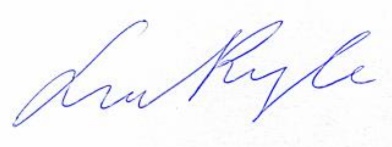 REGION/DEANERYLondonDATE12th March 24.SIGNATUREThomas WaiteDESIGNATIONDeputy Chief Medical OfficerDATE21 February 2024